Dec. 27th, 2019To Whom It May Concern:This is an authorization that __________________ will be absent from school on Thursday, February 13th, Friday the 14th and Monday, February 17th. He/She will be a delegate at the annual gathering of The Israeli Scouts in the United States. The seminar will be held at Ojai CA.Friends of Israel Scouts Inc.- Tzofim is a non-profit organization that provides services and activities to the Jewish/Israeli community. ___________________ is an integral part of the group and is very dedicated to this community service. It is very important that he/she will be excused, and the appropriate credit will be given.Thank you for your consideration,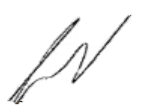 Maya RazWest Coast Regional Director Friends of Israel Scouts Inc.Southwest@Israelscouts.org